แบบคำขออนุมัติรับรองผลการจัดการแข่งขันแบดมินตัน (เก็บคะแนนสะสม)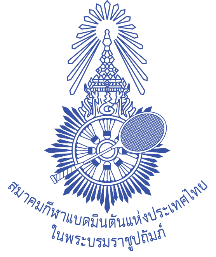 สมาคมกีฬาแบดมินตันแห่งประเทศไทย ในพระบรมราชูปถัมภ์ที่...........................................................	วันที่...........เดือน...............................พ.ศ...............เรื่อง	ขออนุมัติรับรองผลการจัดการแข่งขันแบดมินตันเพื่อเก็บคะแนนสะสมอันดับมือประเทศไทยเรียน	ประธานคณะอนุกรรมการฝ่ายจัดการแข่งขัน สมาคมกีฬาแบดมินตันแห่งประเทศไทย ในพระบรมราชูปถัมภ์	ด้วยข้าพเจ้า...................................................................................ตำแหน่ง.......................................................มีความประสงค์จะขอเป็นเจ้าภาพจัดการแข่งขันโดยมีวัตถุประสงค์ในการจัดการแข่งขัน เพื่อเก็บคะแนนสะสมอันดับมือประเทศไทยรายละเอียดการแข่งขันมีดังนี้	1.	ชื่อรายการแข่งขัน................................................................................................................................................	2.	ระยะเวลาที่จัดการแข่งขัน ตั้งแต่วันที่......................................................ถึง......................................................รวม...........วัน	3.	สถานที่จัดการแข่งขัน............................................................................................................................จำนวน..............สนาม		ประกอบด้วยสนามแข่งขันจำนวน............สนาม ระยะห่างระหว่างสนาม.........เมตร ระยะจากท้ายสนามถึงผนัง..........เมตร	4.	รุ่นที่จัดการแข่งขันจำนวน ......... รุ่นอายุ รวมทั้งหมด...........ประเภท ได้แก่	6.	จำนวนเงินรางวัลรวม.................................................บาท (...................................................................................................)		ตามเอกสารแนบ 	7.	ถ้ามีนักกีฬาต่างชาติที่เข้าร่วมการแข่งขัน ผู้จัดรับผิดชอบรับสมัครแข่งขันออนไลน์ให้นักกีฬาต่างชาติ (ส่งหน้าสำเนาหนังสือเดินทางมาที่อีเมล btournament@badmintonthai.or.th เพื่อออก ID ก่อนการปิดรับสมัครไม่น้อยกว่า 7 วัน)	8.	ลูกขนไก่ที่ใช้ในการแข่งขัน ยี่ห้อ..................................................รุ่น..................................................ความเร็ว.......................	9.	ผู้รับผิดชอบจัดการแข่งขัน.........................................................................(ทั้งนี้ต้องไม่เป็นกรรมการฝ่ายจัดการแข่งขันและกรรมการเทคนิค)	สถานที่ติดต่อ………………….………………....................................................................................................................................	โทรศัพท์............................................................................. อีเมล............................................................................................บัญชีธนาคารที่สมาคมกีฬาแบดมินตันแห่งประเทศไทยฯ สามารถโอนเงินค่าสมัครเข้าร่วมการแข่งขัน หลังจากหักค่าธรรมเนียมการจัดการแข่งขัน (Sanction Fee) ค่าบริการจากระบบ Paypal และค่าเดินทางไปตรวจสนาม (ถ้ามี) ในการชำระค่าสมัครออนไลน์  มีรายละเอียดดังนี้		         ชื่อบัญชี 	...................................................................ภาษาอังกฤษ............................................................................	ธนาคาร     ......................................................สาขา.....................................................................................................	ประเภทบัญชี	..........................................	เลขที่บัญชี .............................................................................................	(ขอให้แนบหน้าบัญชีธนาคาร พร้อมอีเมล สำหรับการแจ้งการโอนเงินค่าสมัครมาพร้อมแบบคำขออนุมัติรับรองผลนี้ด้วย)ทั้งนี้.ผู้จัดการแข่งขันต้องดำเนินการตามมาตรการเฝ้าระวังและป้องกัน ของศูนย์บริหารสถานการณ์แพร่ระบาดของโรคติดเชื้อโคโรนา 2019 (ศบค.) และคณะกรรมการโรคติดต่อจังหวัด/กรุงเทพมหานคร อย่างเคร่งครัดหากการจัดการแข่งขันไม่เป็นไประเบียบสมาคมกีฬาแบดมินตันแห่งประเทศไทย ในพระบรมราชูปถัมภ์ ว่าด้วยการจัดการแข่งขันแบดมินตันภายในประเทศ พุทธศักราช 2564 อันเป็นเหตุให้เกิดอุบัติเหตุ ผู้จัดการแข่งขันยินยอมรับผิดชอบ		ข้าพเจ้าขอจัดการแข่งขันตามระเบียบการอนุมัติจัดการแข่งขันและรับรองผลการแข่งขันแบดมินตันของสมาคมกีฬาแบดมินตันแห่งประเทศไทยฯ โดยรายละเอียดในการขออนุมัติจัดการแข่งขันที่นอกเหนือจากที่ระบุไว้ดังกล่าวข้างต้น ข้าพเจ้าทราบดีแล้วและยินดีปฏิบัติตามทุกประการทั้งนี้ได้แนบระเบียบการแข่งขันมาพร้อมนี้แล้ว	***โปรแกรมจัดสายการแข่งขันและโปรแกรมการดำเนินการแข่งขัน (Tournament software) ต้องชำระค่าบำรุงการใช้ซอฟต์แวร์ ทั้งนี้ผู้จัดการแข่งขัน ต้องเตรียมเครื่องพิมพ์ หมีกพิมพ์และกระดาษเพื่อใช้ในการดำเนินการแข่งขันโดยต้องชำระค่าบำรุงการใช้ซอฟต์แวร์จัดการแข่งขันในอัตรา ดังนี้ (หักจากค่าสมัครที่ได้รับ)1 การแข่งขันที่มีจำนวนไม่เกิน 1,000 แมทซ์  ต้องชำระจำนวน 18,000 บาท (หนึ่งหมื่นแปดพันบาทถ้วน)2 การแข่งขันที่มีจำนวนมากกว่า 1,000 แมทซ์ และหรือมีการแข่งขันประเภททีม ต้องชำระจำนวน 20,000 บาท (สองหมื่นบาทถ้วน)รุ่นอายุ U9ชายเดี่ยวหญิงเดี่ยวชายคู่หญิงคู่คู่ผสมรุ่นอายุ U11ชายเดี่ยวหญิงเดี่ยวชายคู่หญิงคู่คู่ผสมรุ่นอายุ U13ชายเดี่ยวหญิงเดี่ยวชายคู่หญิงคู่คู่ผสมรุ่นอายุ U15ชายเดี่ยวหญิงเดี่ยวชายคู่หญิงคู่คู่ผสมรุ่นอายุ U17ชายเดี่ยวหญิงเดี่ยวชายคู่หญิงคู่คู่ผสมรุ่นอายุ U19ชายเดี่ยวหญิงเดี่ยวชายคู่หญิงคู่คู่ผสมรุ่นอายุ Openชายเดี่ยวหญิงเดี่ยวชายคู่หญิงคู่คู่ผสมรุ่นอายุ อื่นๆชายเดี่ยวหญิงเดี่ยวชายคู่หญิงคู่คู่ผสมลงชื่อ...........................................................................................ผู้ขออนุมัติ(………………………………………………………………………………………………………)วันที่........../......................./.....................